                                                     ПРОЕКТ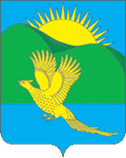 ДУМАПАРТИЗАНСКОГО МУНИЦИПАЛЬНОГО РАЙОНАПРИМОРСКОГО КРАЯРЕШЕНИЕсело Владимиро-Александровское.2021                                                                     		                                №  В соответствии с Федеральным законом от 06.10.2003 № 131-ФЗ «Об общих принципах организации местного самоуправления в Российской Федерации», Градостроительным кодексом Российской Федерации, руководствуясь статьями 19, 30 Устава Партизанского муниципального района, Дума Партизанского муниципального районаРЕШИЛА:1. Принять муниципальный правовой акт «О внесении изменений в Правила землепользования и застройки Владимиро-Александровского сельского поселения Партизанского муниципального района, утвержденные решением муниципального комитета Владимиро-Александровского сельского поселения Партизанского муниципального района от 11.12.2013 № 47 (в редакции муниципальных правовых актов от 25 марта 2016 года № 263-МПА и от 13 июня 2019 года № 99-МПА, принятых решениями Думы Партизанского муниципального района от 25.03.2016 № 263 и от 13.06.2019 № 99)» (прилагается).2. Направить муниципальный правовой акт главе Партизанского муниципального района для подписания и официального опубликования.3. Настоящее решение вступает в силу со дня его принятия. Председатель Думы                                                                        А.В. АрсентьевПРОЕКТМУНИЦИПАЛЬНЫЙ ПРАВОВОЙ АКТО внесении изменений в Правила землепользования и застройки Владимиро-Александровского сельского поселения Партизанского муниципального района, утвержденные решением муниципального комитета Владимиро-Александровского сельского поселения Партизанского муниципального района от 11.12.2013 № 47 (в редакции муниципальных правовых актов от 25 марта 2016 года № 263-МПА и от 13 июня 2019 года № 99-МПА, принятых решениями Думы Партизанского муниципального района от 25.03.2016 № 263 и от 13.06.2019 № 99)В Правила землепользования и застройки Владимиро-Александровского сельского поселения Партизанского муниципального района, утвержденные решением муниципального комитета Владимиро-Александровского сельского поселения Партизанского муниципального района от 11.12.2013 № 47 (в редакции муниципальных правовых актов от 25 марта 2016 года № 263-МПА и от 13 июня 2019 года № 99-МПА, принятых решениями Думы Партизанского муниципального района от 25.03.2016 № 263 и от 13.06.2019 № 99) внести следующие изменения:На карте градостроительного зонирования Правил землепользования и застройки Владимиро-Александровского сельского поселения Партизанского муниципального района в отношении земельного участка, расположенного: примерно в 5 метрах по направлению на запад от ориентира, расположенного за пределами участка. Ориентир – дом. Адрес ориентира: Приморский край, Партизанский районе, с. Владимиро-Александровское, ул. К. Рослого, д. 2, площадью 1590 кв. м, вместо трех территориальных зон - РЗ. Зона рекреационного назначения; ОДЗ 203. Зона торгового назначения; ОДЗ 211. Зона многофункционального назначения, установить одну территориальную зону - ОДЗ 206. Зона спортивного назначения.2. Настоящий правовой акт вступает в силу с момента его официального опубликования.Глава Партизанского муниципального района                               Л.В. Хамхоевиюля 2021 года№ -МПА О внесении изменений в Правила землепользования и застройки Владимиро-Александровского сельского поселения Партизанского муниципального района, утвержденные решением муниципального комитета Владимиро-Александровского сельского поселения Партизанского муниципального района от 11.12.2013 № 47 (в редакции муниципальных правовых актов от 25 марта 2016 года № 263-МПА и от 13 июня 2019 года № 99-МПА, принятых решениями Думы Партизанского муниципального района от 25.03.2016 № 263 и от 13.06.2019 № 99)Принят решениемДумы Партизанскогомуниципального района от .2021 № 